Supplementary materialsFig. S1. A schematic diagram for the cell viability experiment (Fig. 1C).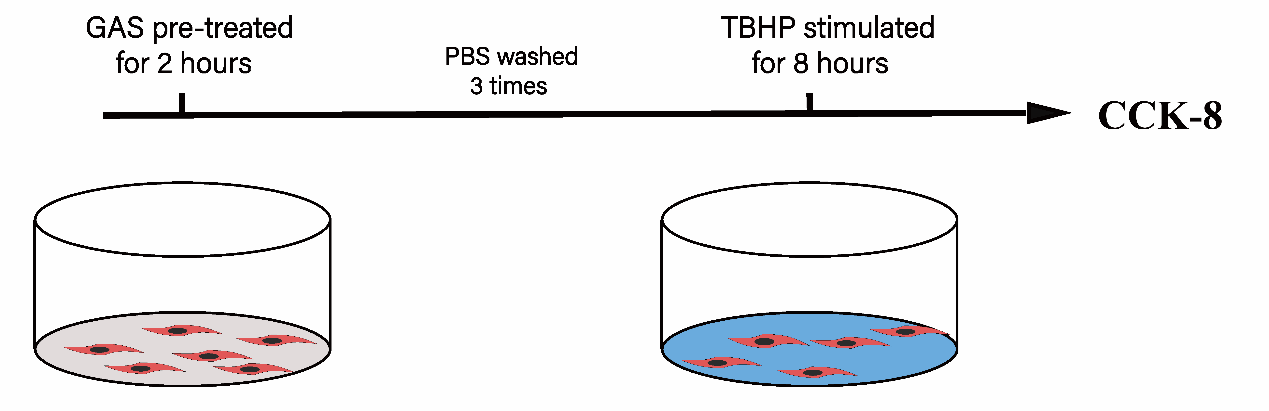 Fig. S2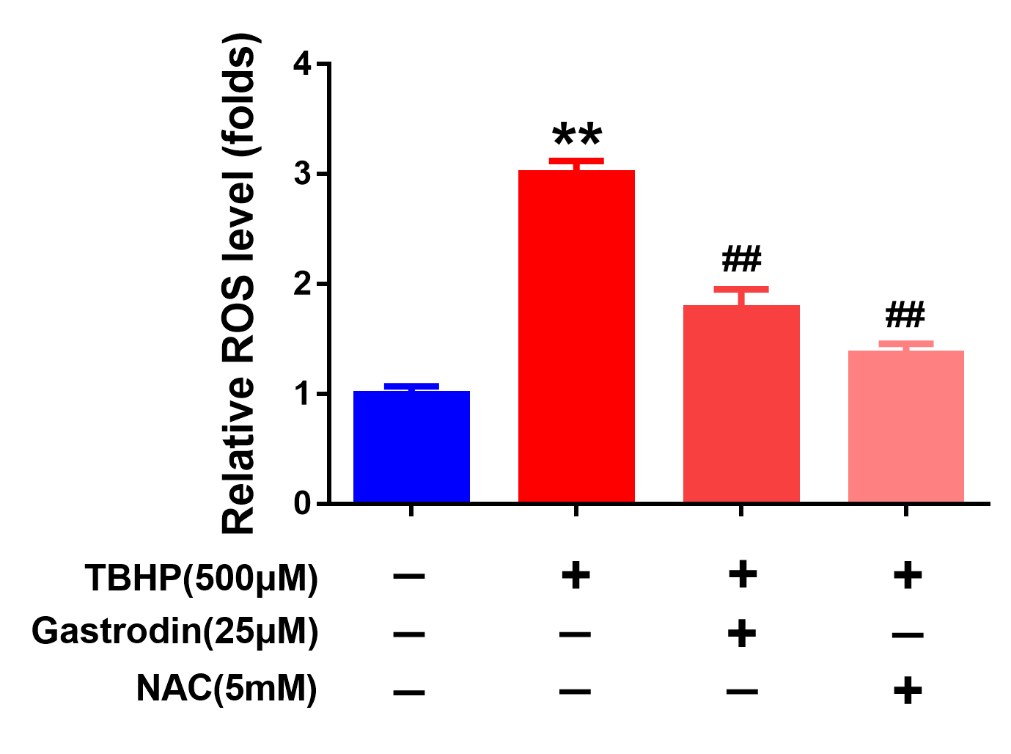 Fig. S2: GAS decreases the level of intracellular ROS in HUVECs under oxidative stress. The level of intracellular ROS generation was detected in HUVECs treated above. The data are presented as the mean ± SEM, **P<0.01 relative to the control group. ##P<0.01 relative to the TBHP-stimulated group. n=3.Fig. S3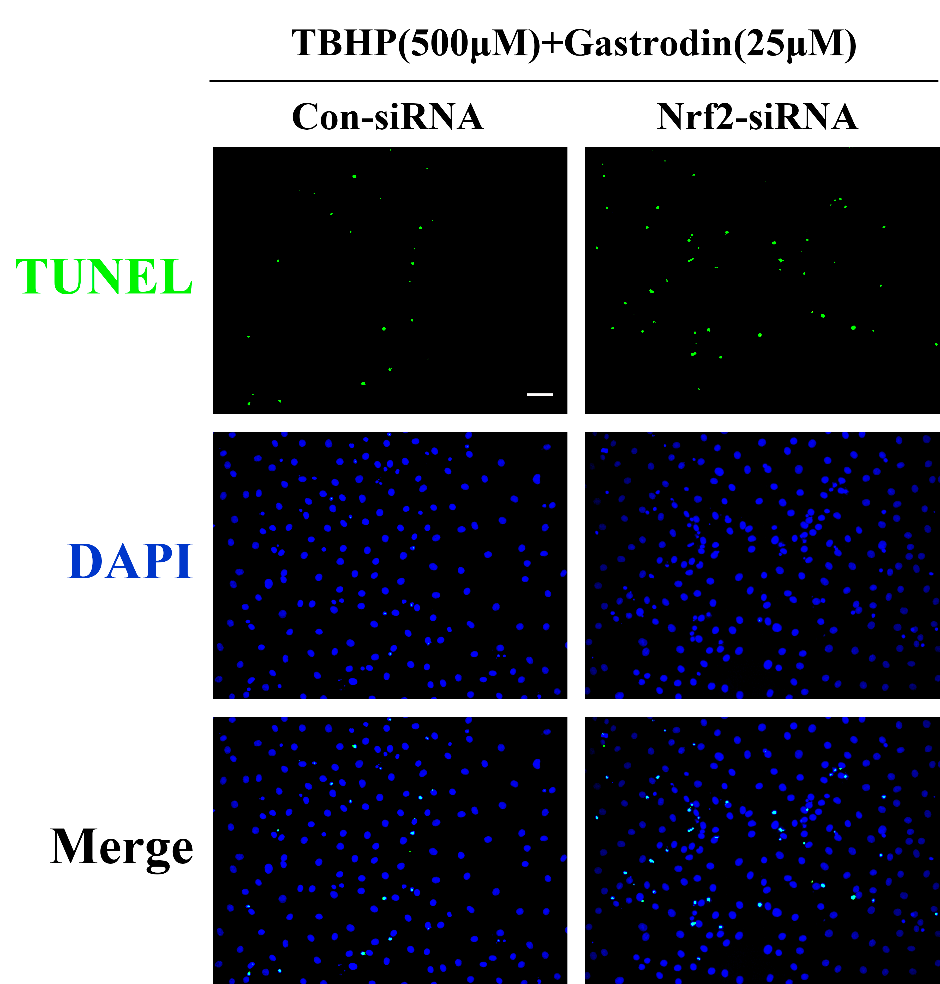 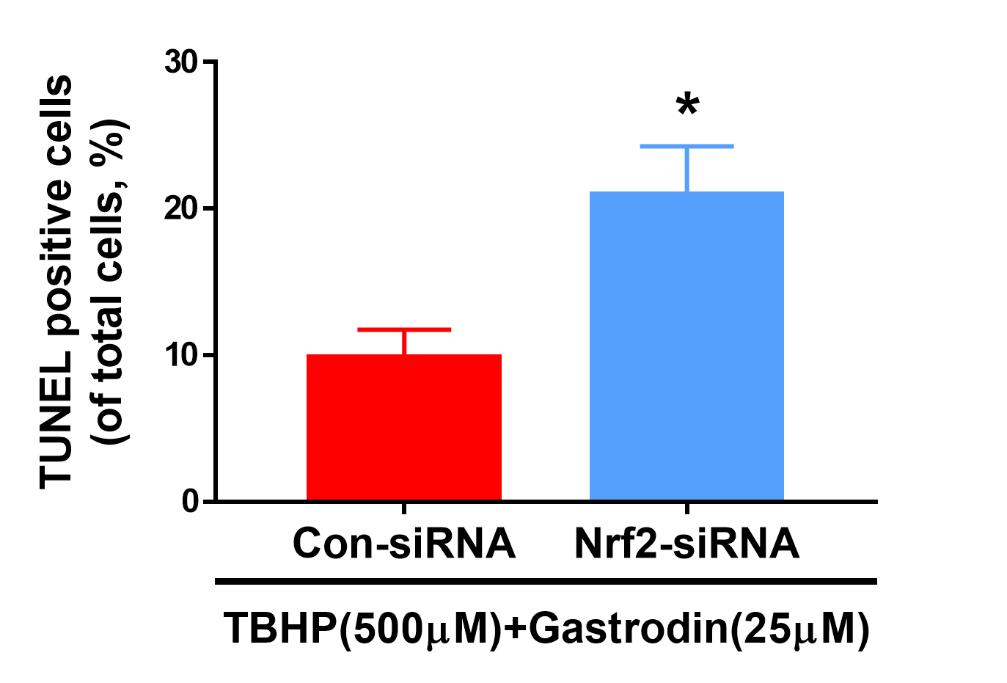 Fig. S3: Knocking down Nrf2 alleviates the protective effects of GAS. Tunel assay was performed to detect the apoptosis of HUVECs treated above. The data are presented as the mean ± SEM, *P<0.05 relative to the Con-siRNA group. n=3.Fig. S4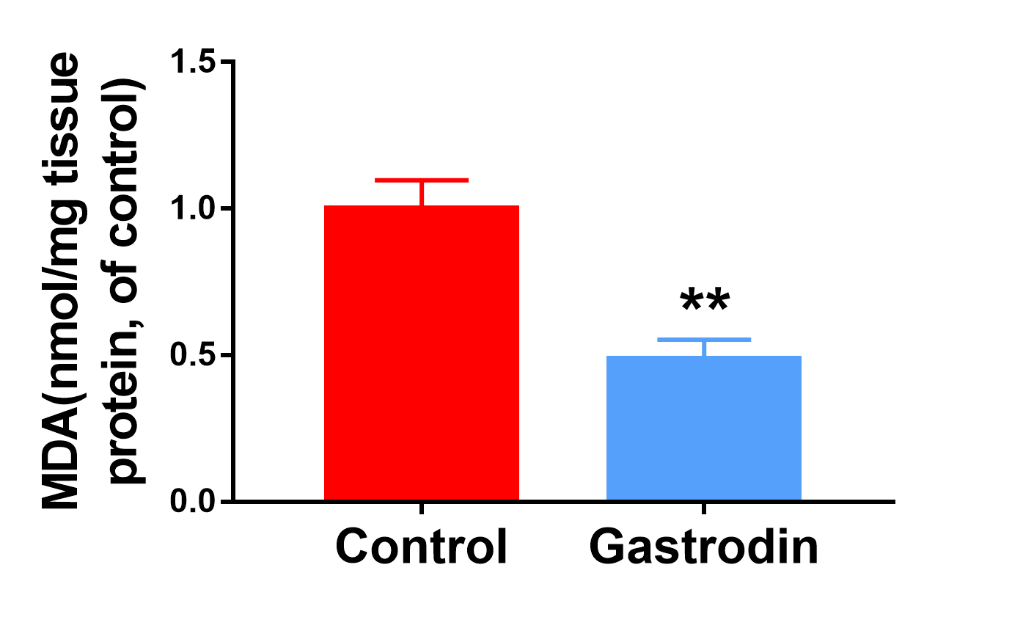 Fig. S4: GAS decreases the ROS level in vivo. The MDA assay was performed to detect the level of oxidative stress marker MDA in wound tissues at 7 days post-operation. The data are presented as the mean ± SEM, **P<0.01 relative to the control group on the same indicated day. n=6.